            Dr.-Klaus-Schmidt-Hauptschule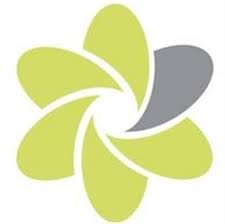                                    Vom 10.12.18 bis 14.12.2018Linseneintopf mit 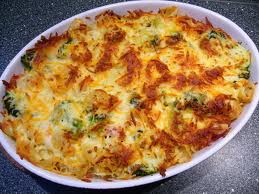 Nudelauflauf  12,18 Nachtisch:  Joghurt 18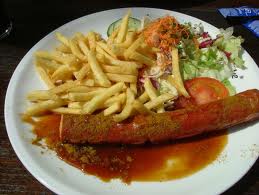 Currywurst mit Pommes 7,12    Nachtisch: Krautsalat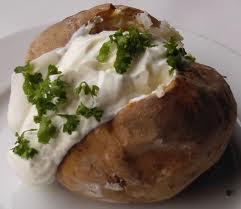 Backkartoffeln mit Kräuterquark 12,18Nachtisch:  Donut                       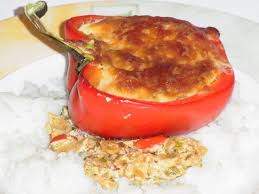 Gefüllte Paprikaschote mit Reis  18Nachtisch:  Knoppers ( siehe Verpackung ) Preis pro. Essen für Schüler       3,00€Preis pro. Essen für Personal     3,50€Wir wünschen guten Appetit!